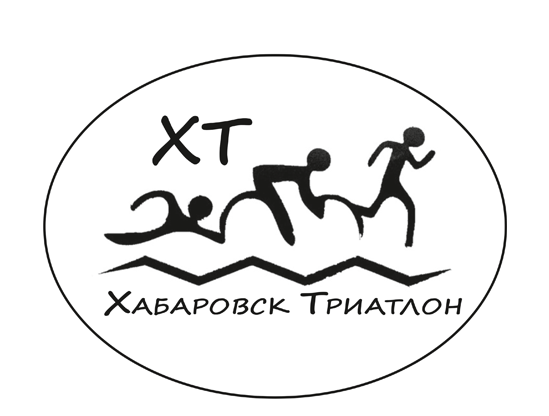 ПОЛОЖЕНИЕ О ПРОВЕДЕНИИСОРЕВНОВАНИЙ ПО АКВАТЛОНУ  «AMUR-OPEN-SWIM-RUN»2018Регламент проведения соревнований AMUR-OPEN-SWIM-RUN на 15 июля 2018 года.Общая информация о соревнованияхОрганизатор соревнований по акватлону: спортивный клуб «Хабаровск Триатлон», центр СОМ «Грань».Директор соревнований: Казаков ИванДата, место и время проведения соревнованийДата старта: 15 июля 2018 г.Место старта: Хабаровский край, г. Хабаровск, ул. Кирова, 1 лит.Ш1 (яхт-клуб «Лагуна».Время:  с 07:00 до 12:00Информация о дистанцииНа стартах по акватлону 15 июля представлено:Акватлон – 3.0 (плавание-500 м; бег-2.5 км) Акватлон -  6.0 (плавание-1000 м; бег-5 км)Общая информация для Акватлона.Плавательный этап проходит в акватории Кировского затона р.Амур;Температура воды 24 градуса Цельсия, т.е. гидрокостюмы разрешены.Требования к участникам и условия допуска:Необходимо пройти медицинский осмотр в любом медицинском учреждении — подтверждением является наличие справки-допуска к участию в соревнованиях по триатлону. В справке должно быть указано: ДОПУЩЕН К СОРЕВНОВАНИЯМ ПО акватлону.
Справку необходимо сдать организаторам во время получения стартового пакета.Так же необходимо заполнить расписку о принятии ответственности за свое здоровье и жизнь во время старта, которая снимает всю ответственность за здоровье участника с организатора. За участника в возрастной категории до 18 лет заявление заполняет и подписывает законный представитель.К участию в Акватлоне допускаются участников от 12 и старше имеющие спортивный разряд. Возрастные категории участников:12-14 мальчики, девочки15-17 мальчики, девочки18-29 мужчины, женщины30-39 мужчины, женщины40-49 мужчины, женщины50-59 мужчины, женщины60-69 мужчины, женщины70 + мужчины, женщиныРасписание соревнований:
15.07.1812:00 Открытие регистрации, выдача стартовых пакетов, открытие транзитной зоны13:00  Общее построение12:45 Брифинг акватлон 3.013:15 Старт акватлон 3.014:00 Брифинг акватлон 6.014:15 Старт акватлон 6.016:00 НаграждениеРегистрация:Заявку на участие в соревнованиях можно подать на сайте http://orgeo.ru Зарегистрированным считается участник, который подал заявку и оплатил 100% стоимости стартового взноса.Схема регистрации:Участник заполняет анкету и подает заявку на соревнование.После получения оплаты статус заявки меняется на оплаченный, а спортсмен попадает в список участников.Присвоение стартовых номеров:Стартовые номера присваиваются после полной оплаты стартового взноса.  Участник должен выступать под своим номером. Передача стартового номера другому участнику ведет к дисквалификации.Передача слота участника другому лицу в день старта  невозможна.При получении стартового пакета участник обязан подписать заявление, в соответствии с которым он полностью снимает с организаторов ответственность за возможный ущерб здоровью, полученный им во время соревнований. Плата за участиеСтоимость: на все дисциплины До 15 июля - 500 рублей В День старта - 700 рублей Участие необходимо оплатить после заполнения регистрационной анкеты на сайте http://orgeo.ru. Способы оплаты: карты Visa, Visa Electron, MasterCard, Maestro, Альфа-Банк.В плату за участие входит прохождение трассы, стартовый номер, плавательная шапочка, результат в заключительном протоколе, обслуживание в пунктах питания, награждение, при необходимости первая медицинская помощь на всем протяжении трассы, работа судей и волонтеров.При отмене соревнования по независящим от организатора причинам плата за участие не возвращается.Возврат стартового взноса не осуществляется. Передача медалей, наград, призов и подарков после окончания старта не производится.Получение стартовых комплектовВыдача стартовых комплектов осуществляется только при предъявлении документа, удостоверяющего личность, справки и подписанного заявления о взятии ответственности за собственное здоровьеЕсли участник хочет получить стартовый комплект при помощи третьих лиц, от него необходима доверенность, написанная от руки в произвольной форме, копия паспорта и оригинал паспорта третьего лица.Первая медицинская помощь и безопасностьПервую медицинскую помощь можно получить в стартовом городке. Заметив на трассе человека, попавшего в беду, непременно сообщите об этом медицинскому персоналу или организаторам. На водном этапе работают спасатели.Сход с дистанцииВ случае, если участник решил прервать соревнование, он должен проинформировать об этом одного из судей соревнования.Медицинский персонал, организаторы и судьи соревнования вправе отозвать участника с трассы, если они сочтут это необходимым.ДисквалификацияОрганизаторы и судейская бригада имеют право дисквалифицировать участника, если он не соблюдает правила соревнования, мешает другим участникам или иным образом препятствует проведению соревнования.НаграждениеВ абсолютном зачете побеждает участник, пришедший на финиш с лучшим временем.В возрастных категориях расчет для награждения ведётся исходя из лучшего времени в своей возрастной категории.Мужчины и женщины участвующие в старте AMUR-OPEN-SWIM-RUN «15.07.18» награждаются призами с 1 по 3 место в абсолютном зачете и во всех возрастных категориях.Неявка победителя или призера в номинациях на церемонию награждения оставляет за организаторами право распорядиться призами по своему усмотрению.ФотографированиеОрганизаторы имеют право использовать сделанные во время соревнования фотографии по своему усмотрению.ПротестыВсе протесты относительно результатов соревнований, нарушений прохождения трассы и т.д. подаются в письменной форме главному судье в течение 15 минут после объявления предварительных результатов.